㈜한주 입사지원서※ 기본사항은 서류전형을 위한 필수정보이므로 반드시 기재하시기 바랍니다.※ 나머지 항목들은 채용 참고자료이므로 선택적으로 작성하실 수 있습니다.자  기  소  개  서 1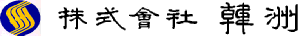 자  기  소  개  서 2본인은 상기 기록이 사실임을 확인합니다.년      월      일      작성자            (인)사진등록(3*4)기본사항성명한  글지 원 부 문사진등록(3*4)기본사항성명한  자생 년 월 일사진등록(3*4)기본사항성명영  문성       별남:          여:사진등록(3*4)기본사항현  주  소현  주  소사진등록(3*4)기본사항E  -  MailE  -  Mail결 혼 여 부기혼:        미혼:사진등록(3*4)기본사항연  락  처연  락  처휴  대  폰학력사항재  학  기  간학    교    명전      공졸업구분학점(4.5기준)소재지학력사항고등학교학력사항대학교학과/학력사항대학원학과/활동사항기  간기 관 명내용(수상, 인턴, 봉사활동, 아르바이트 등)활동사항활동사항활동사항자격사항자  격  명취 득 일 자인 증 기 관자격사항자격사항자격사항외국어시 험 명점 수 / 급취 득 일외국어외국어외국어기타사항신 장체 중보 훈 대 상병역사항군 별기타사항병역사항계 급기타사항취 미특 기장 애 대 상병역사항복 무 기 간기타사항병역사항제 대 구 분가족사항관 계성 명연 령동 거 여 부가족사항가족사항가족사항가족사항◈ 입사지원 동기와 포부◈ 성장과정 및 가정환경◈ 장 / 단점 및 취미, 특기◈ 학교생활/ 교내활동◈ 사  회  생  활 ◈ 연  수  경  력◈ 인생관 및 가치관